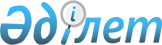 Аудан әкімдігінің 2009 жылғы 4 наурыздағы "2009 жылға Айыртау ауданында субсидияланған басымды ауыл шаруашылық дақылдардың түрлері бойынша көктемгі егіс жұмыстарын өткізуде оңтайлы мерзімдерін белгілеу туралы" N 49 қаулысына өзгертулер енгізу туралы
					
			Күшін жойған
			
			
		
					Солтүстік Қазақстан облысы Айыртау аудандық әкімдігінің 2009 жылғы 5 маусымдағы N 126 қаулысы. Солтүстік Қазақстан облысының Айыртау ауданының Әділет басқармасында 2009 жылғы 7 шілдеде N 13-3-101 тіркелді. Күші жойылды - Солтүстік Қазақстан облысы Айыртау ауданының әкімдігінің 2009 жылғы 14 тамызда N 197 Қаулысымен

      Ескерту. Күші жойылды - Солтүстік Қазақстан облысы Айыртау ауданының әкімдігінің 2009.08.14 N 197 Қаулысымен

      Қазақстан Республикасының 1998 жылғы 24 наурыздағы «Нормативтік құқықтық актілер туралы» № 213-І Заңының 28-бабына сәйкес, аудан әкімдігі ҚАУЛЫ ЕТЕДІ:



      1. Аудан әкімдігінің 2009 жылғы 4 наурыздағы «2009 жылға Айыртау ауданында субсидияланған басымды ауыл шаруашылық дақылдардың түрлері бойынша көктемгі егіс жұмыстарын өткізуде оңтайлы мерзімдерін белгілеу туралы» № 49 қаулысына (құқықтық нормативтік актілерді мемлекеттік тіркеу Тізімінде № 13-3-94 тіркелді, 2009 жылғы 17 сәуірдегі «Айыртау таңы» және 2009 жылғы 17 сәуірдегі «Айыртауские зори» газеттерінде жарияланған) өзгерістер енгізілсін:

      Бастама бөлімінде «Қазақстан Республикасы ауыл шаруашылығы Министрлігінің Қазақ ғылыми зерттеу институтының кепілдемелері» сөздері «Солтүстік Қазақстан АТС» ЖШС-нің көп жылғы ғылыми зерттеулерінің негізінде дайындалған «2009 жылға Солтүстік Қазақстан облысы топырақ-жер өңдеу аймақтары бойынша субсидияланған басымды ауыл шаруашылық дақылдардың түрлері жөніндегі көктемгі егістік жұмыстарын оңтайлы мерзімде өткізу жөніндегі нұсқаулары» сөздеріне ауыстырылсын.

      Осы қаулының қосымшасына сәйкес берілген қаулыға қосымша жаңа редакцияда баяндалсын.



      2. Осы қаулының орындалуын бақылау аудан әкімінің орынбасары С.Ш.Тұралиновқа жүктелсін.



      3. Осы қаулы алғашқы арнайы жарияланған күнінен бастап он күнтізбелік күн өткеннен кейін қолданысқа енгізіледі.      Аудан әкімі                                Е. Айнабеков

Аудан әкімдігінің

2009 жылғы 5 маусымдағы

№ 126 қаулысына

қосымшаАудан әкімдігінің

2009 жылғы 4 наурыздағы

№ 49 қаулысына

қосымшаАйыртау ауданында 2009 жылғы топырақ-жер өңдеу

аймақтары бойынша субсидияланған басымды ауыл шаруашылық дақылдардың түрлері жөніндегі көктемгі егістік жұмыстарын оңтайлы мерзімде өткізу жөніндегі нұсқаулары
					© 2012. Қазақстан Республикасы Әділет министрлігінің «Қазақстан Республикасының Заңнама және құқықтық ақпарат институты» ШЖҚ РМК
				№ппЖер өңдеу аймағыДақылдарКөктемгі егіс жұмыстарын

өткізуге оңтайлы

мерзімдер2009 жылға алдыңғы егіс12341ІІ-дала, тегіс жер, шоқ далалы жерЖаздық бидай15.05.-30.055 маусым бойынша1ІІ-дала, тегіс жер, шоқ далалы жерАрпа-орташа-

кеш сорттары25.05-30.051ІІ-дала, тегіс жер, шоқ далалы жерАрпа-орташа-

пісетін сорттары30.05-5.061ІІ-дала, тегіс жер, шоқ далалы жерСұлы-орташа-

кеш сорттары25.05-30.051ІІ-дала, тегіс жер, шоқ далалы жерСұлы-орташа-

пісетін сорттары27.05-30.051ІІ-дала, тегіс жер, шоқ далалы жерБұршақ25.05-30.051ІІ-дала, тегіс жер, шоқ далалы жерҚарақұмық20.05-25.051ІІ-дала, тегіс жер, шоқ далалы жерТары28.05-5.061ІІ-дала, тегіс жер, шоқ далалы жерРапс15.05-20.051ІІ-дала, тегіс жер, шоқ далалы жерЛен, қыша17.05-20.051ІІ-дала, тегіс жер, шоқ далалы жерШемішке май тұқымына12.05-15.051ІІ-дала, тегіс жер, шоқ далалы жерКартоп15.05-18.051ІІ-дала, тегіс жер, шоқ далалы жерЖүгері силосқа15.05-20.052ІV-таулытас және таушықтастыЖаздық бидай15.05.-25.052 маусым бойынша2ІV-таулытас және таушықтастыАрпа-орташа-

кеш сорттары25.05-30.052ІV-таулытас және таушықтастыАрпа-орташа-

пісетін сорттары30.05-5.062ІV-таулытас және таушықтастыСұлы-орташа-

кеш сорттары25.05-30.052ІV-таулытас және таушықтастыСұлы-орташа-

пісетін сорттары30.05-5.062ІV-таулытас және таушықтастыБұршақ25.05-30.052ІV-таулытас және таушықтастыҚарақұмық20.05-25.052ІV-таулытас және таушықтастыТары28.05-30.052ІV-таулытас және таушықтастыРапс15.05-18.052ІV-таулытас және таушықтастыЛен, қыша16.05-19.052ІV-таулытас және таушықтастыШемішке май тұқымына12.05-15.052ІV-таулытас және таушықтастыКартоп12.05-18.052ІV-таулытас және таушықтастыЖүгері силосқа14.05-18.05